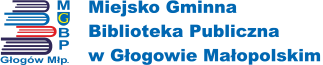 REGULAMINgminnego konkursu fotograficznego „Pochłonięci lekturą”§ 1Postanowienia ogólneNiniejszy regulamin określa zasady gminnego konkursu fotograficznego „Pochłonięci lekturą” zwanego dalej „Konkursem”, ogłoszonego w ramach obchodów jubileuszu 70-lecia działalności Miejsko Gminnej Biblioteki Publicznej w Głogowie Małopolskim.Organizatorem Konkursu jest Miejsko Gminna Biblioteka Publiczna w Głogowie Małopolskim z siedzibą przy ul. Kardynała Stefana Wyszyńskiego 12, zwanej dalej „Organizatorem”§ 2Cele KonkursuKształtowanie i rozwijanie zainteresowań książką i fotografią.Popularyzowanie twórczości fotograficznej.Promocja Miejsko Gminnej Biblioteki Publicznej w Głogowie Małopolskim, czytelnictwa i literatury.§ 3Uczestnictwo w KonkursieKonkurs jest podzielony na trzy kategorie wiekowe:I kategoria : dzieci do lat 13II kategoria : młodzież 14-19 latIII kategoria : dorośli powyżej 19 lat.§ 4Zasady uczestnictwaKażdy uczestnik  konkursu może nadesłać lub złożyć maksymalnie 2 prace.Interpretacja tematu jest dowolna. Biblioteka jako miejsce spotkań; jako zbiór książek; miejsce do czytania. Miejsce, czas i sposób przedstawienia biblioteki, czy swojej wizji na jej temat jest dowolna.Format prac konkursowych: dowolny.Do każdej pracy należy dołączyć OŚWIADCZENIE UCZESTNIKA GMINNEGO KONKURSU FOTOGRAFICZNEGO „Pochłonięci lekturą” (Załącznik 1).Zdjęcia nadesłane na konkurs przechodzą na własność Organizatora. Organizatorzy zastrzegają sobie prawo do bezpłatnej ekspozycji prac oraz promocji zdjęć w celach propagowania idei konkursowej.Konkurs jest adresowany do wszystkich w/w kategoriach wiekowych mieszkańców miasta i gminy Głogów Małopolski.§ 5Czas trwania konkursuGminny konkurs fotograficzny „Pochłonięci lekturą” trwa od 1 marca 2019 r. do 30 kwietnia 2019 r.Prace konkursowe należy przesyłać na adres mailowy biblioteka@mgbp.com.pl do dnia 30 kwietnia 2019 r. wraz z oświadczeniem (załącznik 1), wpisując w tytule wiadomości: „Pochłonięci lektura” – imię i nazwisko.Rozstrzygnięcie Konkursu i przyznanie nagród nastąpi w dniu 10 maja 2019 r. podczas uroczystości obchodów jubileuszu 70-lecia istnienia MGBP w Głogowie Młp. w siedzibie biblioteki po uprzednim telefonicznym lub mailowym powiadomieniu uczestnika.§ 6Ocena prac konkursowychPrace konkursowe zostaną ocenione przez Komisję Konkursową na podstawie kryteriów: zgodność z tematem walory artystyczne oryginalność ujęcia techniczna jakość zdjęciaDecyzje i ustalenia  Komisji są ostateczne. § 7NagrodyAutorom najciekawszych prac przyznane zostaną nagrody w w/w kategoriach.W każdej z kategorii przewidziane są 3 nagrody: 2	 I Miejsce II Miejsce III MiejsceKomisja oprócz przyznania nagród dodatkowo może przyznać wyróżnienia.§ 8Postanowienia końcoweNiniejszy Regulamin dostępny jest w siedzibie Organizatora oraz na stronie internetowej www.mgbp.com.plPrzesyłając zgłoszenie do konkursu, uczestnik potwierdza, że akceptuje niniejszy regulamin i warunki uczestnictwa w konkursie.Uczestnik konkursu poprzez udział w konkursie wyraża zgodę na przetwarzanie jego danych osobowych oraz rozpowszechnianie wizerunku w celach promocyjnych zgodnie z dnia 29 sierpnia 1997 r. o ochronie danych osobowych (Dz. U. z 2002 r. Nr 101, poz. 926 z późn. zm.).Ponadto oświadcza, że wyraża zgodę na wielokrotne, nieodpłatne publikowanie nagrodzonych fotografii oraz opublikowanie jego imienia, nazwiska oraz miejscowości zamieszkania w materiałach związanych z konkursem, w wydawnictwach oraz na stronie internetowej organizatora.Załącznik 1………………………………….Imię i nazwisko…………………………………data urodzenia…………………………………miejscowość………………………………..tel., mailOŚWIADCZENIE UCZESTNIKA GMINNEGO KONKURSU FOTOGRAFICZNEGO
pt. „Pochłonięci lekturą”.Niniejszym oświadczam, że:zapoznałem się z Regulaminem Konkursu i bez zastrzeżeń akceptuję wszystkie jego warunki:jestem autorem nadesłanych fotografii i posiadam do nich nieograniczone prawa autorskie i majątkowe bez udziału osób trzecich;nadesłane fotografie nie były publikowane i nagradzane w innych konkursach;uzyskałem zgodę osób, których wizerunki utrwalono na fotografiach, na ich wykonanie oraz zgodę na wykorzystanie tych wizerunków w zakresie Konkursu oraz w innych celach promocyjno – reklamowych;wyrażam zgodę na przetworzeni moich danych osobowych na potrzeby konkursu zgodnie z ustawą z dnia 29 sierpień 1997 o ochronie danych osobowych (Dz. U. z 1997 r. Nr 133 poz.883 z późniejszymi zmianami).……………………………………………………                                                                Podpis uczestnika(w przypadku niepełnoletności podpis rodzica lub opiekuna)